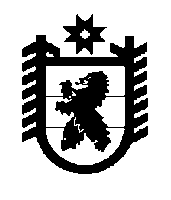    РЕСПУБЛИКА КАРЕЛИЯАдминистрация Лоухского муниципального района   ПОСТАНОВЛЕНИЕ  № 193пгт. Лоухи                                                                                               «25» июля 2022 годаО порядке обучения населения в области пожарной безопасностиВ соответствии с Федеральными законами от 21.12.1994 № 69-ФЗ «О пожарной безопасности», от 22.07.2008 № 123-ФЗ «Технический регламент о пожарной безопасности», от 06.10.2003 № 131-ФЗ «Об общих принципах организации местного самоуправления в Российской Федерации», приказа МЧС России от 12.12.2007 № 645 «Об утверждении Норм пожарной безопасности «Обучение мерам пожарной безопасности работников организаций», в целях обеспечения пожарной безопасности на территории Лоухского городского поселения, Администрация Лоухского муниципального районапостановляет:1. Утвердить Положение о порядке подготовки населения в области пожарной безопасности на территории Лоухского городского поселения (приложение).2. Рекомендовать предприятиям, учреждениям, организациям, расположенным на территории Лоухского городского поселения, независимо от организационно-правовых форм собственности и ведомственной принадлежности, в своей деятельности руководствоваться утвержденным Положением.3. Постановление разместить на официальном сайте Лоухского муниципального района.4. Контроль за исполнением настоящего постановления возложить на отдел по мобилизационной работе и гражданской обороне  администрации Лоухского муниципального района И.о. Главы Администрации Лоухскогомуниципального района                                                                   Е.А. ФинскийУтвержденопостановлением администрацииЛоухского муниципального района                        от 25.07.2022 г. № 193П О Л О Ж Е Н И Ео порядке подготовки населения в области пожарной безопасностина территории Лоухского городского поселения I. Общие положения1.1. Настоящее Положение определяет организацию обучения населения мерам пожарной безопасности, категории лиц, подлежащих обязательному обучению мерам пожарной безопасности, а также основные цели и задачи, виды и порядок обучения населения мерам пожарной безопасности на территории Лоухского городского поселения (далее – поселение).1.2. Обучение мерам пожарной безопасности, осуществление противопожарной пропаганды и инструктажа в области пожарной безопасности носит непрерывный многоуровневый характер и проводится в жилищном фонде, в организациях независимо от организационно-правовых форм и форм собственности, а также при совершенствовании знаний в процессе трудовой деятельности.1.3. Основные понятия и термины, применяемые в настоящем Положении:обучение мерам пожарной безопасности – специализированный вид образовательной деятельности, при котором обучаемые получают требуемые пожарно-технические знания и приобретают навыки пожаробезопасного поведения в различных условиях;противопожарный инструктаж – ознакомление населения, работников организаций с возможными причинами возникновения пожаров, мерами их предупреждения и практическими действиями в случае возникновения пожара, а также с установленным в организации противопожарным режимом. Противопожарный инструктаж проводится в порядке, определяемом администрацией (собственником) организации;пожарно-технический минимум – основной вид обучения работников организаций мерам пожарной безопасности, целью которого является повышение уровня технических знаний, усвоение специальных требований пожарной безопасности, соответствующих особенностям деятельности организации, технологическим процессам производства, а также методов использования средств противопожарной защиты;противопожарная пропаганда – целенаправленное информирование общества о проблемах и путях обеспечения пожарной безопасности;требования пожарной безопасности – специальные условия социального и (или) технического характера, установленные в целях обеспечения пожарной безопасности законодательством Российской Федерации, нормативными документами или уполномоченным государственным органом.1.4. Обучение мерам пожарной безопасности осуществляется в ходе проведения противопожарных инструктажей по программам пожарно-технического минимума, пожарно-технических конференций, лекций, семинаров, бесед, а также в образовательных учреждениях в процессе повышения квалификации.1.5. Повышение квалификации руководителей и специалистов осуществляется в учебных заведениях, оказывающих в установленном порядке услуги по обучению населения мерам пожарной безопасности, в целях пополнения и обновления имеющихся знаний, изучения новых форм и методов деятельности в сфере обеспечения пожарной безопасности.
II. Основные цели и задачи обучения мерам пожарной безопасностиОсновными целями и задачами обучения населения мерам пожарной безопасности являются:2.1. соблюдение и выполнение гражданами требований пожарной безопасности в различных сферах деятельности;2.2. освоение гражданами порядка действий при возникновении пожара, способов защиты от опасных факторов пожара, правил применения первичных средств пожаротушения и оказания пострадавшим на пожаре первой медицинской помощи;2.3. снижение числа пожаров и степени тяжести последствий от них;2.4. формирование необходимого организационного, информационного, ресурсного и кадрового обеспечения системы обучения в сфере пожарной безопасности, совершенствование механизмов распространения успешного опыта государственного управления в сфере пожарной безопасности;2.5. повышение эффективности взаимодействия органов местного самоуправления, организаций и населения по обеспечению пожарной безопасности на территории поселения;2.6. обеспечение целенаправленности, плановости и непрерывности процесса обучения населения мерам пожарной безопасности;2.7. совершенствование форм и методов противопожарной пропаганды.III. Категории лиц, подлежащих обучению мерам пожарной безопасностиОбучение мерам пожарной безопасности проходят:3.1. лица, занятые в сфере производства и обслуживания (далее –  работающее население);3.2. лица, не занятые в сфере производства и обслуживания (далее – неработающее население);3.3. лица, обучающиеся в общеобразовательных учреждениях и учреждениях начального и среднего профессионального образования (далее – обучающиеся);3.4. руководители органов местного самоуправления и организаций.IV. Порядок обучения мерам пожарной безопасностиОбучение мерам пожарной безопасности предусматривает:4.1. Для работающего населения – проведение противопожарных инструктажей, прохождение работниками обучения в объёме пожарно-технического минимума по месту работы или в учебных заведениях, иным видам подготовки в системе производственного обучения по специально разработанным и утвержденным в установленном порядке учебным программам, самостоятельное изучение порядка действий в случае пожара с последующим закреплением полученных знаний и навыков на учениях и тренировках.1) Прохождение руководителями организаций, лицами, ответственными за обеспечение пожарной безопасности, повышения квалификации в учебных заведениях.Для лиц, впервые назначенных на должность, связанную с выполнением обязанностей в сфере обеспечения пожарной безопасности, прохождение повышения квалификации в течение первого года работы обязательно.Обучению мерам пожарной безопасности подлежат все работники и специалисты, в том числе руководители.2) Противопожарные инструктажи в зависимости от характера и времени проведения подразделяются:- на вводный противопожарный инструктаж. Совмещается с проведением вводного инструктажа по охране труда и проводится со всеми вновь принятыми работниками независимо от их образования, стажа работы в профессии (должности), а также с сезонными работниками, командированными в организацию работниками, обучающимися, прибывшими на производственное обучение или практику, с иными категориями работников (граждан) по решению руководителя. Вводный противопожарный инструктаж проводится руководителем организации или лицом, ответственным за пожарную безопасность, назначенным приказом (распоряжением) руководителя организации, о чем делается отметка в соответствующем журнале;- первичный противопожарный инструктаж. Проводится непосредственно на рабочем месте перед началом рабочей деятельности со всеми принятыми на работу, переводимыми из одного подразделения в другое, прикомандированными, с работниками, выполняющими новую для них работу, сезонными работниками, специалистами строительного профиля, выполняющими строительно-монтажные и иные работы на территории организации, обучающимися, прибывшими на производственную практику или обучение. Инструктаж проводит лицо, ответственное за обеспечение пожарной безопасности в соответствующем структурном подразделении организации, о чем делается отметка в соответствующем журнале;- повторный противопожарный инструктаж. Проводится по программе первичного противопожарного инструктажа на рабочем месте один раз в год лицом, ответственным за обеспечение пожарной безопасности в соответствующем структурном подразделении организации, или с группой работников, обслуживающих однотипное оборудование в пределах общего рабочего места, о чем делается отметка в соответствующем журнале;- внеплановый противопожарный инструктаж. Проводится лицом, ответственным за обеспечение пожарной безопасности в организации, или непосредственно руководителем работ (мастером, инженером), имеющим необходимую подготовку, индивидуально или с группой работников одной профессии:а) при введении в действие новых или изменении ранее разработанных правил, норм, инструкций по пожарной безопасности, иных документов, содержащих требования пожарной безопасности;б) изменении технологического процесса производства, замене или модернизации оборудования, инструментов, исходного сырья, материалов, а также изменении других факторов, влияющих на противопожарное состояние объекта;в) нарушении работниками организации требований пожарной безопасности, которые могли привести или привели к пожару;г) установлении фактов неудовлетворительного знания работниками организаций требований пожарной безопасности, о чем делается отметка в соответствующем журнале;д) перерывах в работе более чем на 30 календарных дней, а для остальных работ - 60 календарных дней (для работ, к которым предъявляются дополнительные требования пожарной безопасности);е) поступлении информационных материалов об авариях, пожарах, происшедших на аналогичных производствах;ж) для дополнительного изучения мер пожарной безопасности по требованию органов государственного пожарного надзора при выявлении ими недостаточных знаний у работников организации;- целевой противопожарный инструктаж. Проводится при выполнении работ, не связанных с прямыми обязанностями по специальности (погрузка, выгрузка, уборка территории, разовые работы и т.п.), лицом, ответственным за их выполнение, и направлен на обеспечение пожарной безопасности, о чем делается отметка в соответствующем журнале:а) при выполнении разовых работ, связанных с повышенной пожарной опасностью (сварочные и другие огневые работы);б) ликвидации последствий аварий, стихийных бедствий и катастроф;в) производстве работ, на которые оформляется наряд-допуск, при производстве огневых работ во взрывоопасных производствах;г) проведении экскурсий в организации;д) организации массовых мероприятий с обучающимися;е) подготовке в организации мероприятий с массовым пребыванием людей (заседания коллегии, собрания, конференции, совещания и т.п.) с числом участников более 50 человек.Для проведения обучения и инструктажей в организациях оборудуются помещения (классы, уголки) по пожарной безопасности. Указанные помещения (уголки) должны иметь наглядные пособия (плакаты, макеты, и т.п.), содержащие требования пожарной безопасности, а также Правила пожарной безопасности в Российской Федерации, ведомственные правила пожарной безопасности, утвержденные в установленном порядке, и соответствующие инструкции.4.2. Для неработающего населения (кроме воспитанников дошкольных образовательных учреждений и обучающихся в учебных заведениях) – проведение инструктажей, бесед, лекций, сходов, просмотров учебных фильмов, территориальных пожарных частей, привлечение на учения и тренировки по месту жительства, а также самостоятельное изучение пособий, памяток, прослушивание радиопередач и просмотр телепрограмм по вопросам пожарной безопасности.В государственном и муниципальном жилищном фонде работниками жилищно-эксплуатационных организаций, прошедшими соответствующее обучение, один раз в год проводится противопожарный инструктаж нанимателей, арендаторов и собственников жилых помещений.Противопожарный инструктаж лиц, проживающих в общежитиях независимо от их принадлежности, ежегодно осуществляет комендант общежития или иное уполномоченное лицо, прошедшее соответствующее обучение.При вселении в жилое помещение жилищная организация проводит противопожарный инструктаж ответственного квартиросъемщика. Ответственный квартиросъемщик обязан проинструктировать проживающих с ним лиц о соблюдении ими требований пожарной безопасности.В жилищном фонде противопожарные инструктажи проводят специально уполномоченные лица, а также в рамках проведения месячников пожарной безопасности в жилом фонде.4.3. Для воспитанников дошкольных образовательных учреждений и обучающихся в учебных заведениях – обучение на всех стадиях образования в дошкольных и учебных заведениях.Обучение учащихся общеобразовательных учреждений мерам пожарной безопасности осуществляется посредством преподавания в рамках уроков «Основы безопасности жизнедеятельности», проведения тематических творческих конкурсов, спортивных мероприятий по пожарно-прикладному спорту, экскурсий в пожарно-спасательные подразделения с показом техники, тематических утренников, КВН, тематических игр, викторин, организации работы летних профильных оздоровительных лагерей, создания дружин юных пожарных.Обучение мерам пожарной безопасности воспитанников образовательных дошкольных учреждений проводится в виде тематических (игровых) занятий по ознакомлению с основами пожаробезопасного поведения по программам, разработанным министерством образования Республики Карелия, согласованным с Главным управлением МЧС России по Республике Карелия.V. Ответственность и расходные обязательства по обучению5.1. Ответственность за организацию и своевременность обучения в области пожарной безопасности и проверку знаний правил пожарной безопасности работников организаций несут руководители данных организаций, предприниматели без образования юридического лица, а также работники, заключившие трудовой договор с работодателем в порядке, установленном законодательством Российской Федерации.Под организацией в настоящем Порядке понимаются  орган местного самоуправления, учреждения, организации, крестьянские (фермерские) хозяйства, иные юридические лица независимо от их организационно-правовых форм и форм собственности.5.2. Ответственность за организацию и своевременность информирования о мерах пожарной безопасности неработающей части населения несет администрация Лоухского муниципального района. 5.3. Расходные обязательства по обучению и информированию населения мерам пожарной безопасности осуществляются за счет средств организаций, бюджета Лоухского городского поселения.